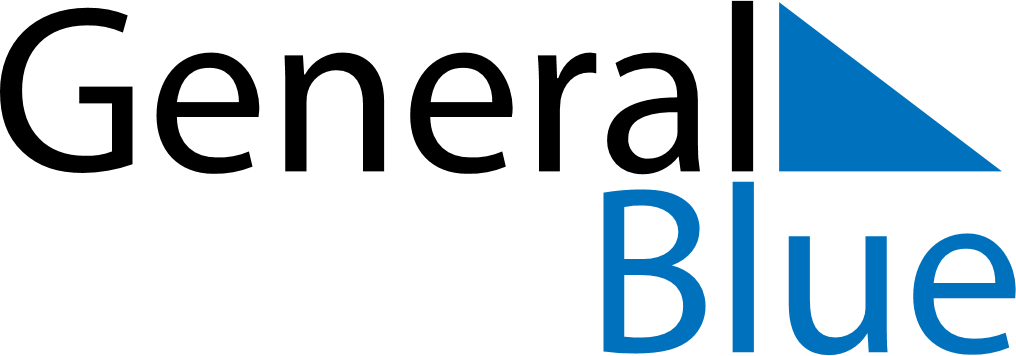 May 2018May 2018May 2018May 2018BahamasBahamasBahamasSundayMondayTuesdayWednesdayThursdayFridayFridaySaturday1234456789101111121314151617181819Mother’s Day2021222324252526PentecostWhit Monday2728293031